 TRƯỜNG ĐẠI HỌC BÁCH KHOA HÀ NỘIVIỆN VẬT LÝ KỸ THUẬT-----    -----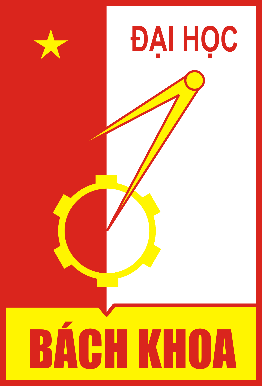 ĐỒ ÁN MÔN HỌC IĐề tài: Tìm hiểu ứng dụng của vật liệu sắt điện và áp điện. Định hướng sử dụng cho linh kiện chuyển đổi năng lượng	Giảng viên: PGS. Đặng Đức Dũng	Nhóm sinh viên thực hiện:Hà Nội, năm 2020MỞ ĐẦUViết ngắn gọn nội dung của đồ án theo sự hướng dẫn của GVHD. Phần mở đầu cần nêu được các ý: đề tài tìm hiểu, nghiên cứu, vấn đề cần thực hiện; phương pháp thực hiện (nếu có); lý do lựa chọn đề tài; kết quả tìm hiểu (nghiên cứu) của nhóm sinh viên thực hiện đồ án có phù hợp với các vấn đề đã đặt ra hay không; tính thực tế của đồ án (với các đề tài nghiên cứu ứng dụng), định hướng phát triển mở rộng của đồ án (nếu có); các kiến thức và kỹ năng mà sinh viên đã đạt được.CHƯƠNG I. TÊN CHƯƠNGI.1. Tên đầu mục cấp 1I.1.1. Tên đầu mục cấp 2I.1.2. Tên đầu mục cấp 2I.2. Tên đầu mục cấp 1I.2.1. Tên đầu mục cấp 2I.2.2. Tên đầu mục cấp 2I.2.3. Tên đầu mục cấp 2CHƯƠNG II. TÊN CHƯƠNGII.1. Tên đầu mục cấp 1II.1.1. Tên đầu mục cấp 2II.1.2. Tên đầu mục cấp 2II.2. Tên đầu mục cấp 1II.2.1. Tên đầu mục cấp 2II.2.2. Tên đầu mục cấp 2II.2.3. Tên đầu mục cấp 2KẾT LUẬNTóm gọn nội dung phần kết luận trong khoảng một trang in A4. Nội dung phần kết luận này tùy thuộc vào từng đồ án. Lưu ý trong phần kết luận không nên có bất cứ phương trình, biểu đồ hay bảng biểu nào. Cần trình bày rõ nội dung đồ án môn học đã đáp ứng đầy đủ các yêu cầu của đề bài hay chưa. Trình bày về ý nghĩa của các kết quả thu được, các đánh giá nhận xét về tính khả thi, tính chính xác của kết quả, tính thực tế của đồ án… Cần lưu ý hạn chế sử dụng các tính từ, trạng từ mạnh trong khi miêu tả kết quả đạt được, cần đảm bảo tính trung thực của các kết luận.Trình bày các kiến thức mà sinh viên đã đạt được sau khi thực hiện đồ án môn học. Đồng thời trình bày về các kỹ năng đã học được (kỹ năng tự tìm kiếm tài liệu, tổng hợp thông tin, kỹ năng chế bản, kỹ năng trình bày, viết báo…).TÀI LIỆU THAM KHẢOSTTHọ và tênMSSV1Nguyễn Văn A201900012Nguyễn Văn B201900023Nguyễn Văn C201900034Nguyễn Văn D20190004[1] Tài liệu[2] Tài liệu[3] Tài liệu